Yn eich barn chi, beth yw’r dulliau mwyaf effeithiol y gall cynhyrchiad theatrig eu defnyddio i ennyn diddordeb a chyfranogiad y gynulleidfa? Trafodwch hyn gan gyfeirio at o leiaf un darn theatr a welsoch.Trafodwch gysyniad Brecht o theatr epig yng nghyswllt un ddrama. Gan gyfeirio at destun drama o’r 20fed ganrif o’ch dewis chi, trafodwch ddull y dramodydd o archwilio materion cyfoes cymdeithasol a / neu wleidyddol.Trafodwch waith ymarferydd theatr (cyfarwyddwr, dramodydd, dylunydd neu berfformiwr) sydd wedi newid ein hagwedd at theatr. Sut y gellid dweud bod gwaith yr ymarferydd yn arloesol?Gan gyfeirio at berfformiadau ar-lein, perfformiadau byw neu rai a recordiwyd ymlaen llaw, trafodwch ddulliau y gall perfformwyr a gwneuthurwyr theatr eu defnyddio i ddelio â: ffrâm sgrin; y perfformwyr pan na fyddant gyda’i gilydd; dylunio gofodol. Sut mae theatr yn yr amgylchfyd rhithwir yn gweithio’n wahanol neu’n ymdebygu i’r lle sy’n cynnal achlysur theatr byw?Gan gyfeirio at o leiaf UN addasiad llwyfan o nofel a welsoch, trafodwch yr heriau wrth lwyfannu addasiad.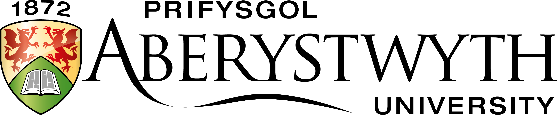 Arholiad MynediadMawrth 2022⁠DRAMA AC ASTUDIAETHAU THEATRAmser: 1.5 awr (90 munud)Atebwch DDAU gwestiwn⁠DRAMA AC ASTUDIAETHAU THEATRAmser: 1.5 awr (90 munud)Atebwch DDAU gwestiwn